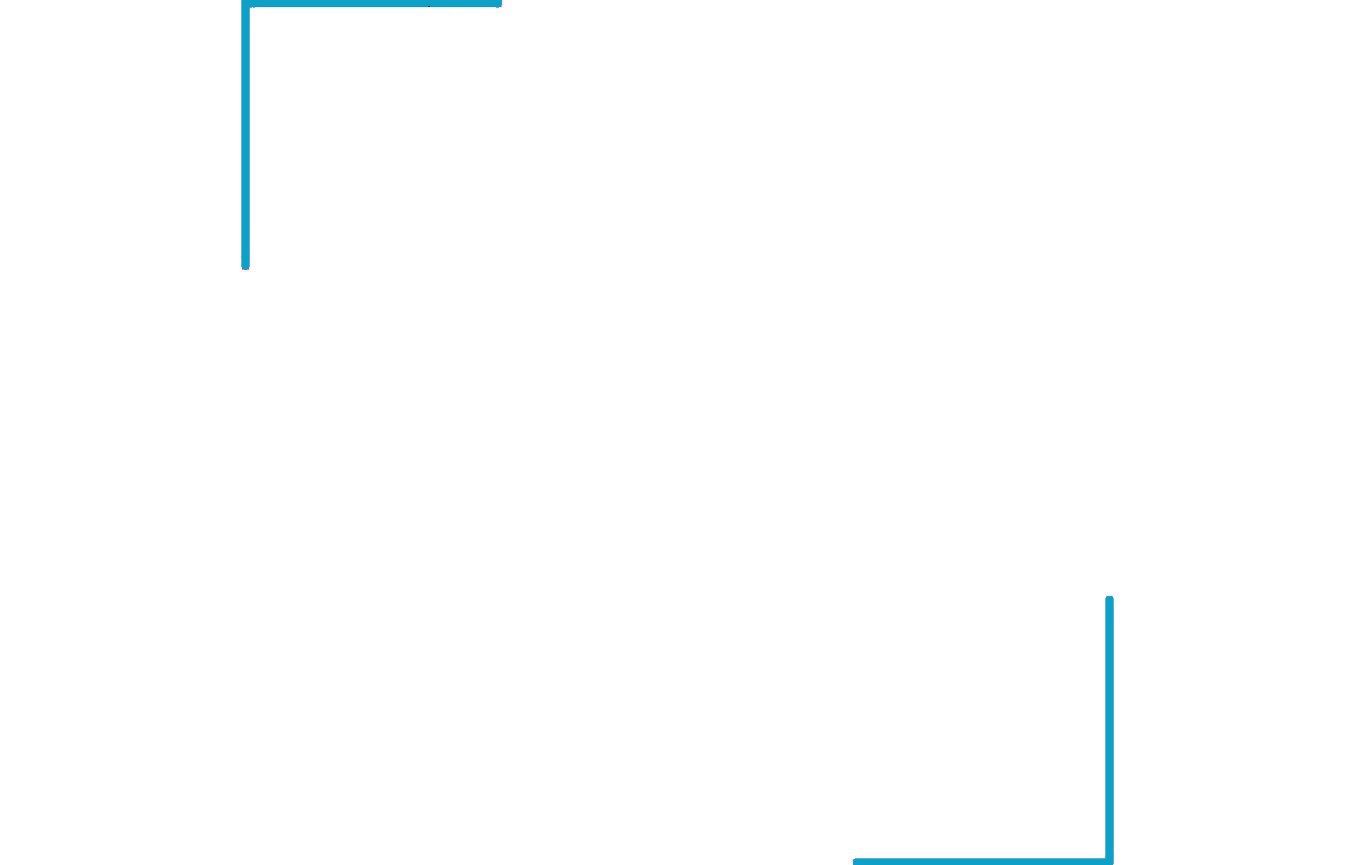 LWR036 - Apna PaniANDROID - MOBILE APPLICATION& WEB-PORTALUSER MANUALWELCOME to the LWR036-Apna Pani Mobile App User Guide!CONTENTS: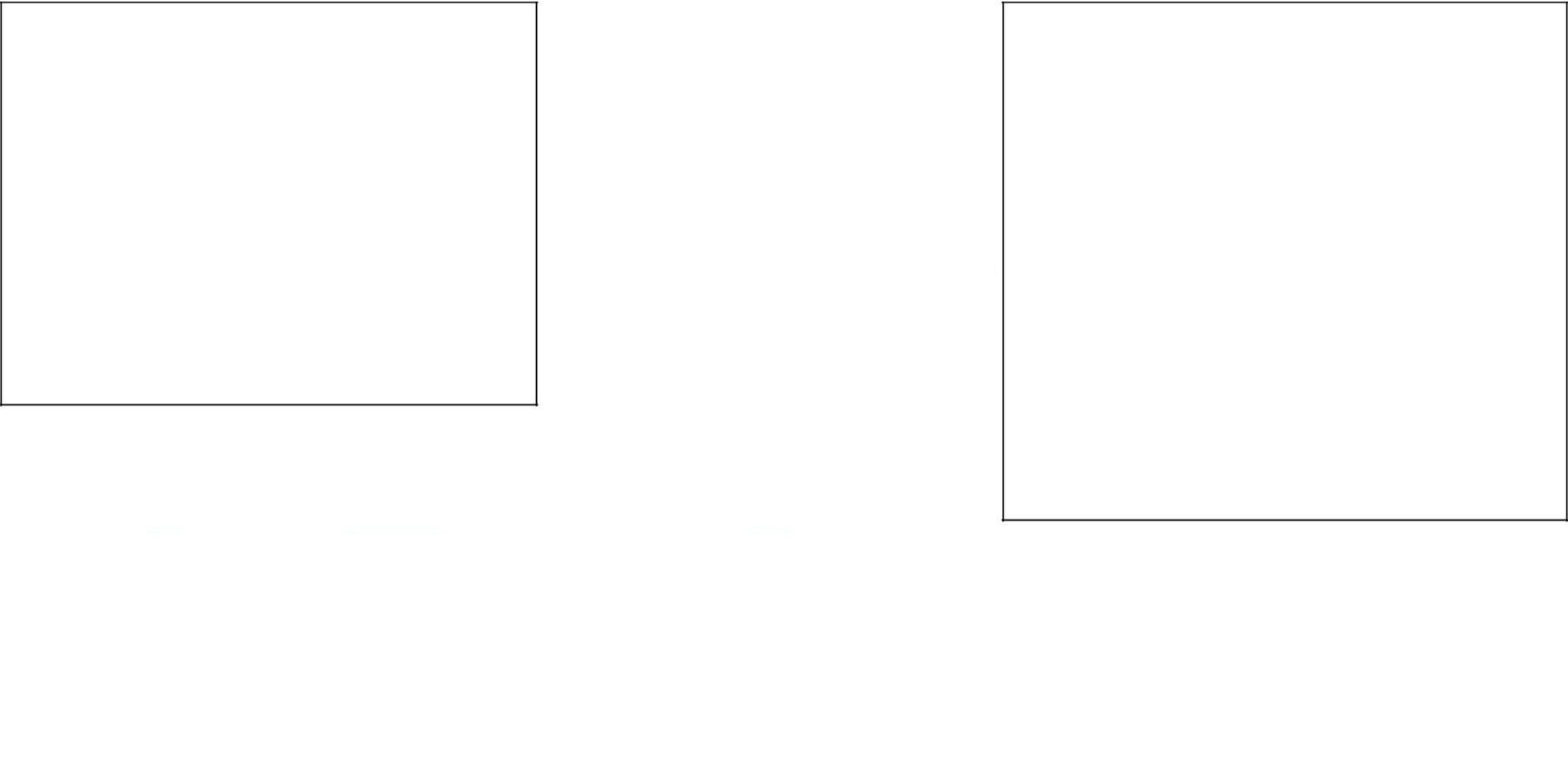 ANDROID APPLICATION GUIDEINSTALLATION - PAGE 4Account Creation – PAGE 5 LAUNCHING THE APP- PAGE 6-REQUESTING PERMISSION – PAGE 6Main Screen-PAGE 7Register A New Well UI – PAGE 8Register A New Well UI – PAGE 9Report A Well UI – PAGE 10Check A Wells Reading UI – PAGE 11APNA FARM UI – PAGE 12Offline Version UI – PAGE 13Main Menu (Download / Upload) – PAGE 14WEB-PORTAL GUIDECHECK MY WELL – PAGE 16CHECK MY WELL – PAGE 17CHECK MY WELL – PAGE 18APNA FARM – PAGE 19CWR-GRAPH – PAGE 20CROP PROFITABILITY GRAPH – PAGE 21EXPORT RESULT AS PDF – PAGE 22IMPORT WELL RECORD – PAGE 23LWR036 - Apna PaniModule 1: Android ApplicationInstallation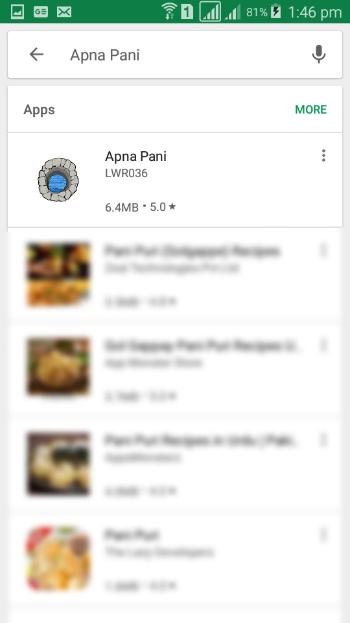 To find the App manually,navigate to the Google Play Storeand search “Apna Pani” OR https://play.google.com/store/apps/details?id=com.lwr.wells.mrkhan&hl=en_US 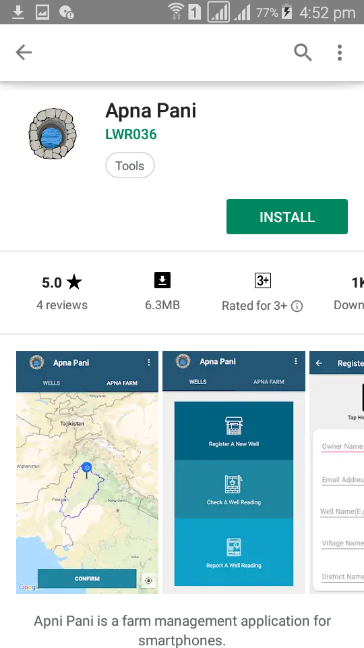 Select INSTALL to begin thedownload.Account CreationGo to Menu Tap onApna Pani Icon to open the Application.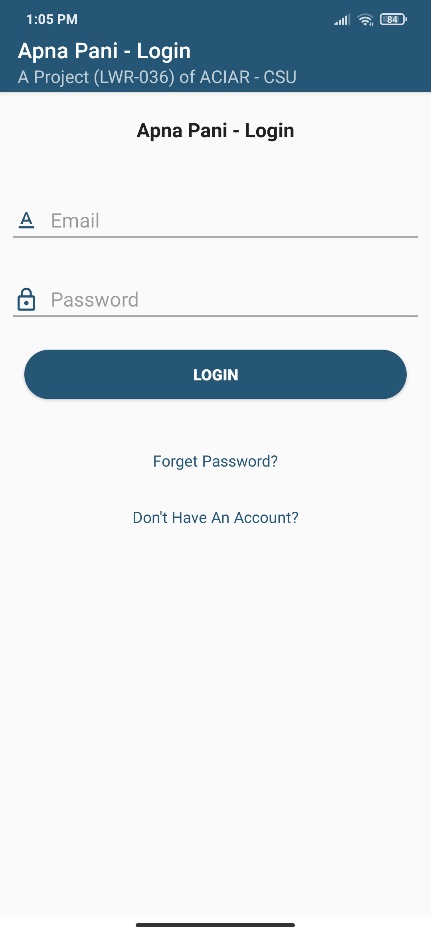 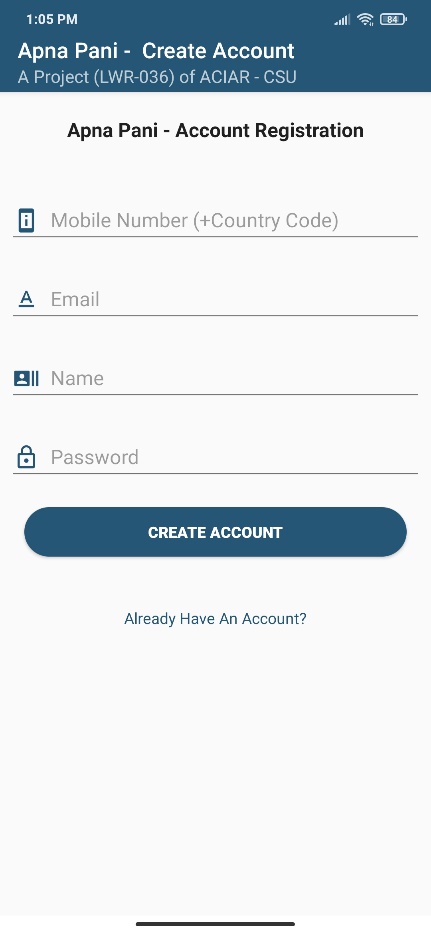 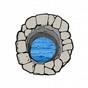 Launch Application & Requesting Permission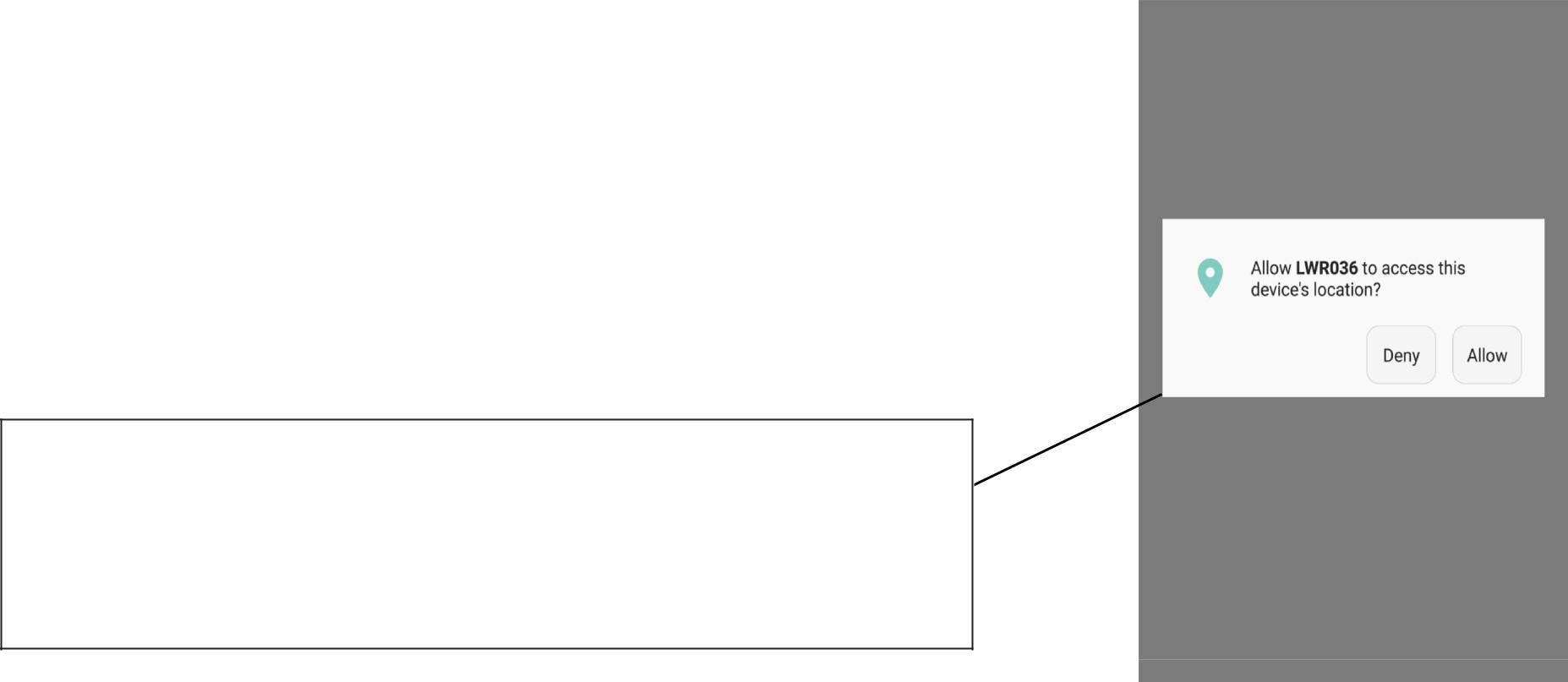 After Account Creation user will be asked to turn on the Location Services.Requesting Permission-            The Window will ask user to allow location services.Deny- Permission not granted: user won’t be able to use application properlyAllow- Permission not granted: user won’t be able to use application properly(In order to use the application permission should be granted).Main Screen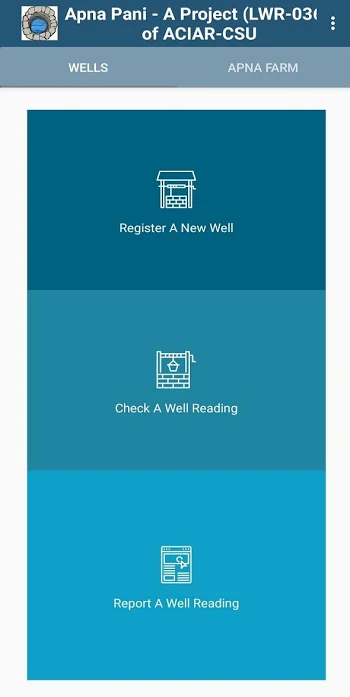 Apna Pani-Main Screen of the app with two TabsWELLS (Default Tab).APNA FARM. Well-This Section has two windows:Register A New Well – for registering new well.Check A Well Reading – for Checking well’s reading.Report A Well Reading – for reporting on daily basis.Menu Section – The three vertical dots are the menu and provides Downloading and Sharing CapabilitiesAPNA FARM – The MAP Section of the Applicationuser will be able to navigate through map to locate own farm and no different parameters of this farm.Register A New Well UI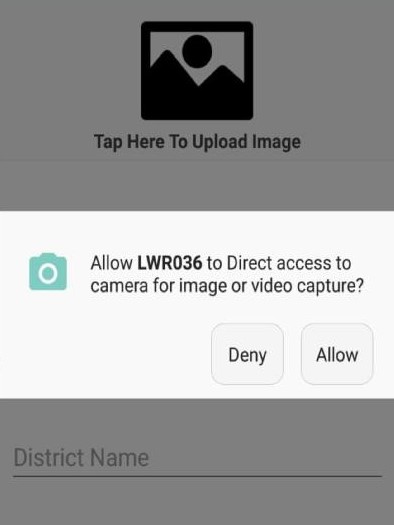 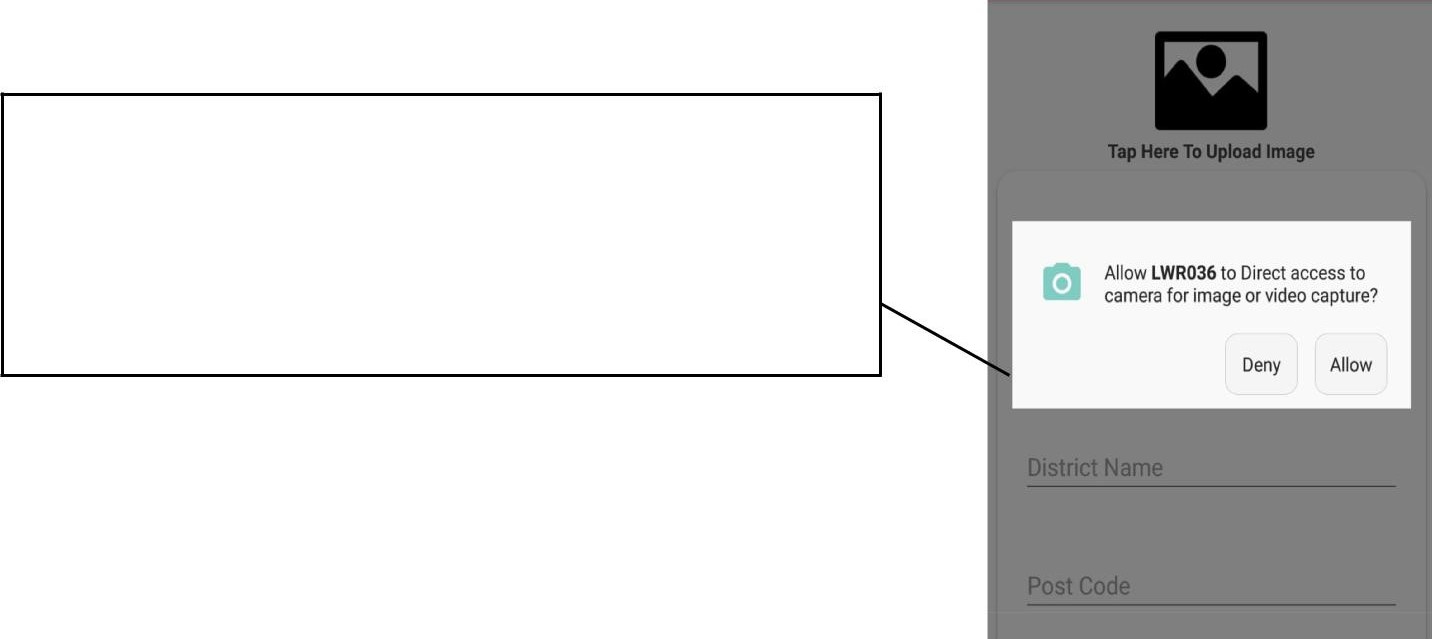 Requesting Permission–The window will ask user to allow application to use camera.Deny- Permission not granted: user won’t be able to upload images. Allow- Permission granted:user will be able to upload images(In order to use the application permission should be grantedRegister A New Well UI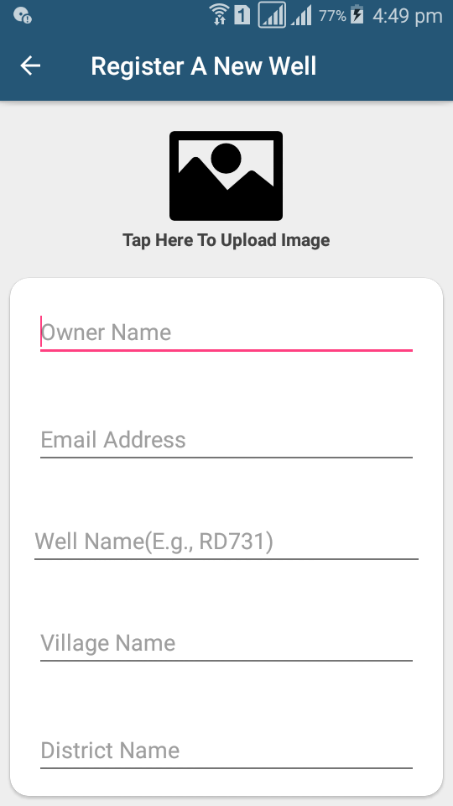 Details–It is necessary for all users to fill out the Fields.Post code- This field is optional.Well Name- This field is optional.. .Image Uploader–User Will be able to add image of the wells.                                                                                                                                                                 Report A Well Reading UI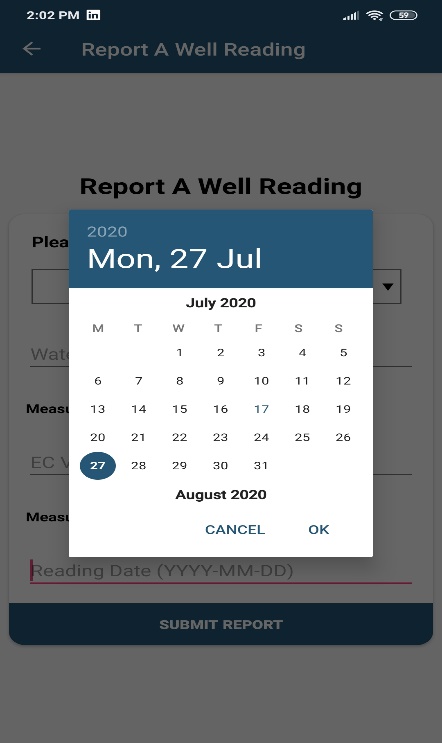 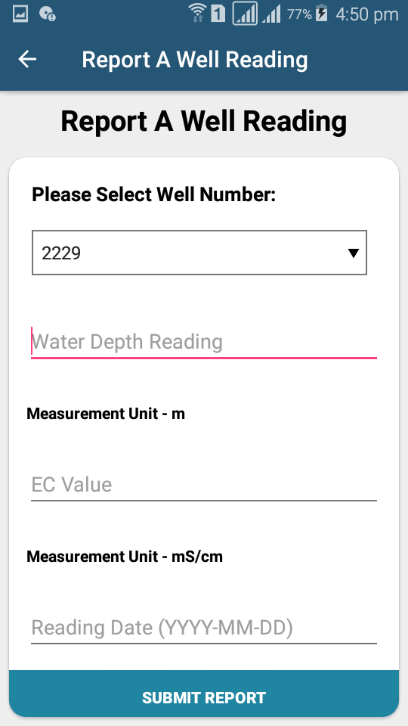  User will be able to select well, no from the list in case of multiple  wells more than one well no will be presentReading Values –User will be able to add one Both of them.   Submit Button–  This will Insert all of the record.Measurement Unit – m for Depth to Water
Measurement Unit – mS/cm for EC                                                          User Will be able to update record on the daily basis of the well by just selecting Well No. fromthe drop down and click on the Submit Report. Please Note That: Well No. will only begenerated after the successful Well Insertion. User can enter date or leave it empty.Check A Well Reading UI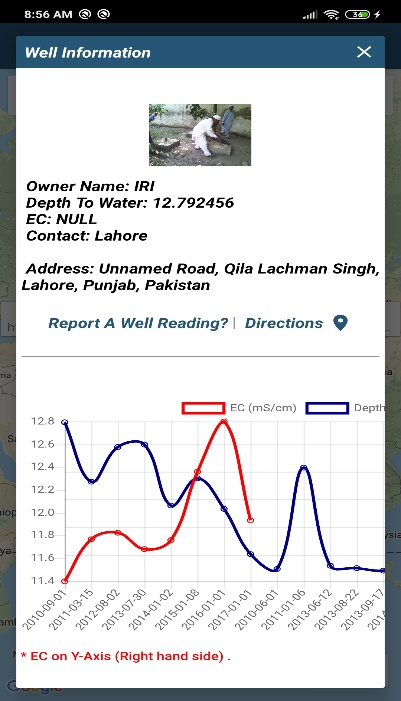 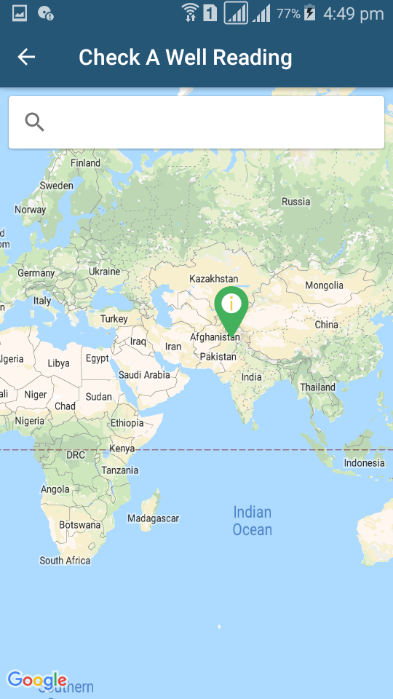 Markers-This Screen have all the information related           to the wells (Where They Are?  What Are the Readings?). To View Information just to the marker.	Search Bar-                                                                                 User will be able to search registered well                                                                                  By entering Owner Name, Well Name and                                                                                  Location.    Tap on Markers-                                                                              By Tapping on the marker, the new screen will                                                                              Appear on the Screen and will display                                                                              Well Owner Ship, Readings, and Reading Graph(As shown in the right screen).						User will be able get directions to the well and will be						Able to update readings of that well                                                                              (Same as Report A Well Reading UI) APNA FARM UI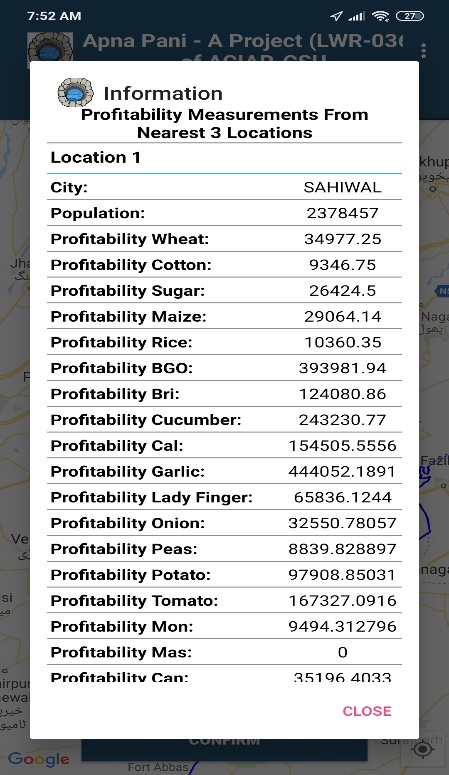 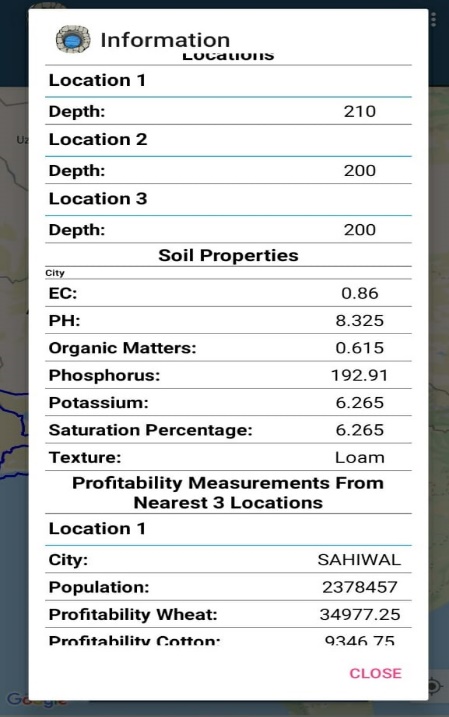 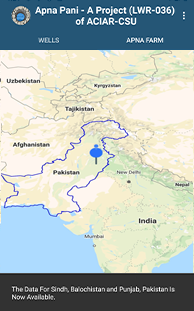 Pointer-Pointer will move on the screen. (Now bound to move In Punjab, Pakistan Only: As Shown in Message). Blue Region-The blue bound region is Punjab, PK.Offline Version UISave And Send Later-When There is no InternetThe Following Screen will appear to ask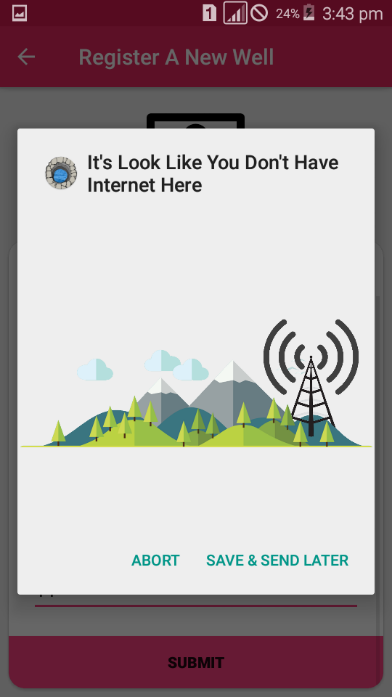 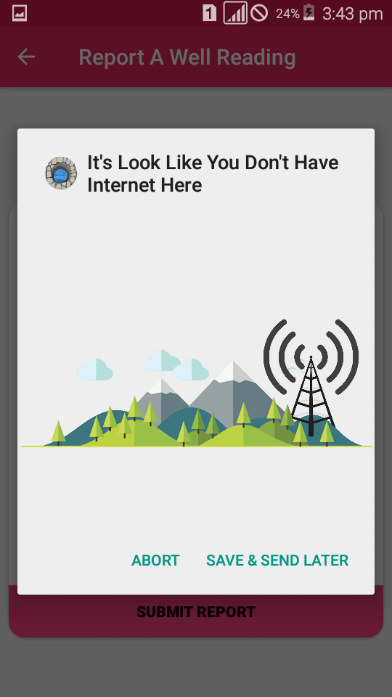  if you want to add data later. As soon as internet is available or Abort the Operation.Main Menu (Downloading / Upload)               Main Menu -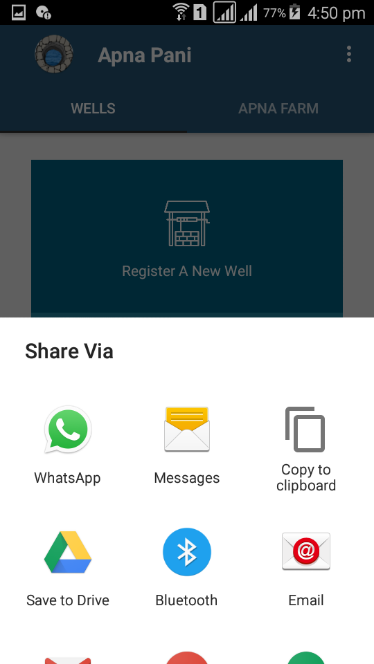 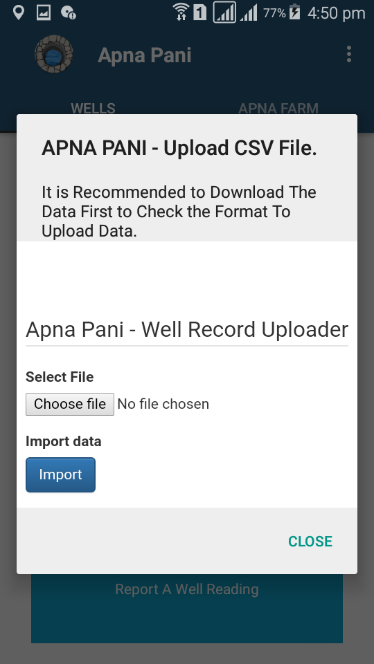 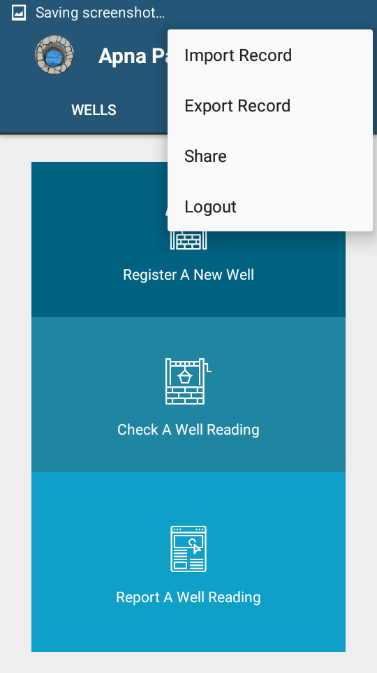                                                            Main Menu has four Options.                                                           Export Data: To download CSV.                                                            Import Data: To upload CSV (As Shown).                                                           Share: To Share App with others.                                                           Logout: To Sign out from the App.  (Please upload valid CSV with or without Headers.)Module 2: Web Interface (Apna Farm)Check Your Well - Web Interface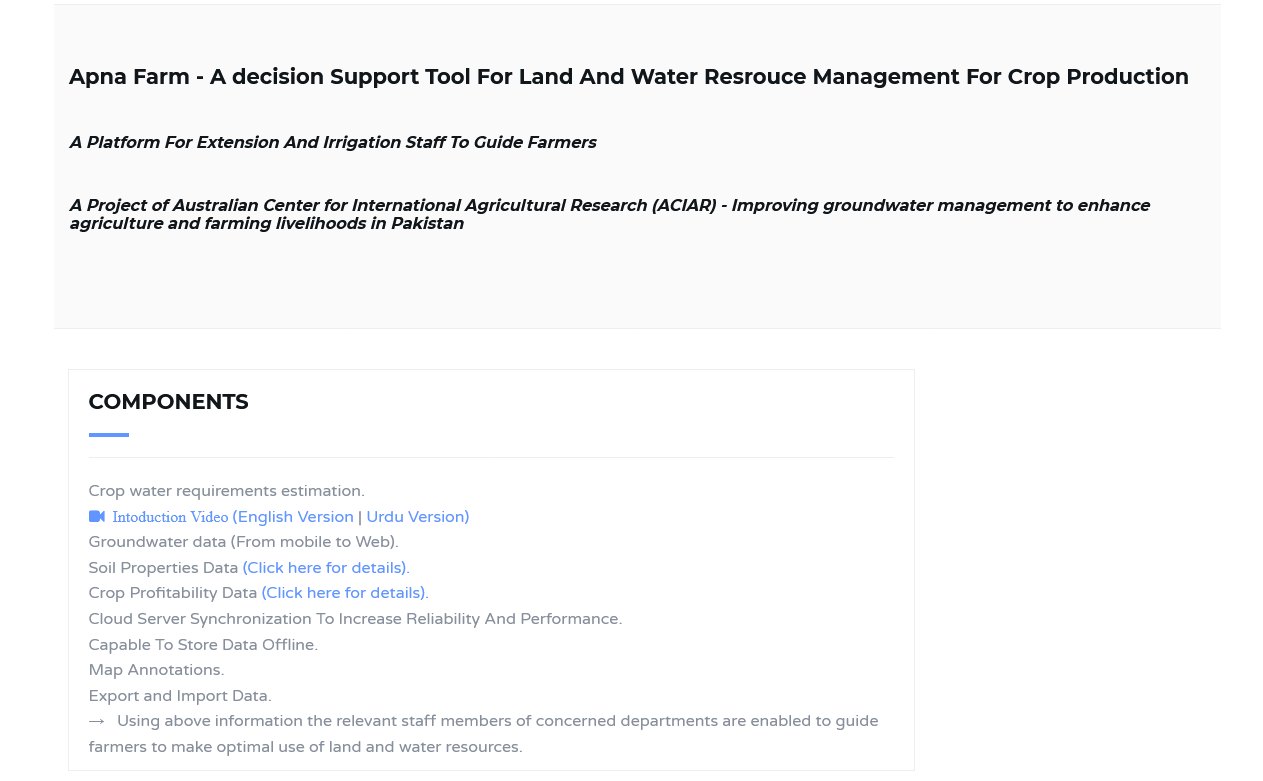 To Check Please Visit: https://www.mriaz-khan.com/aciar/dssCheck Your Well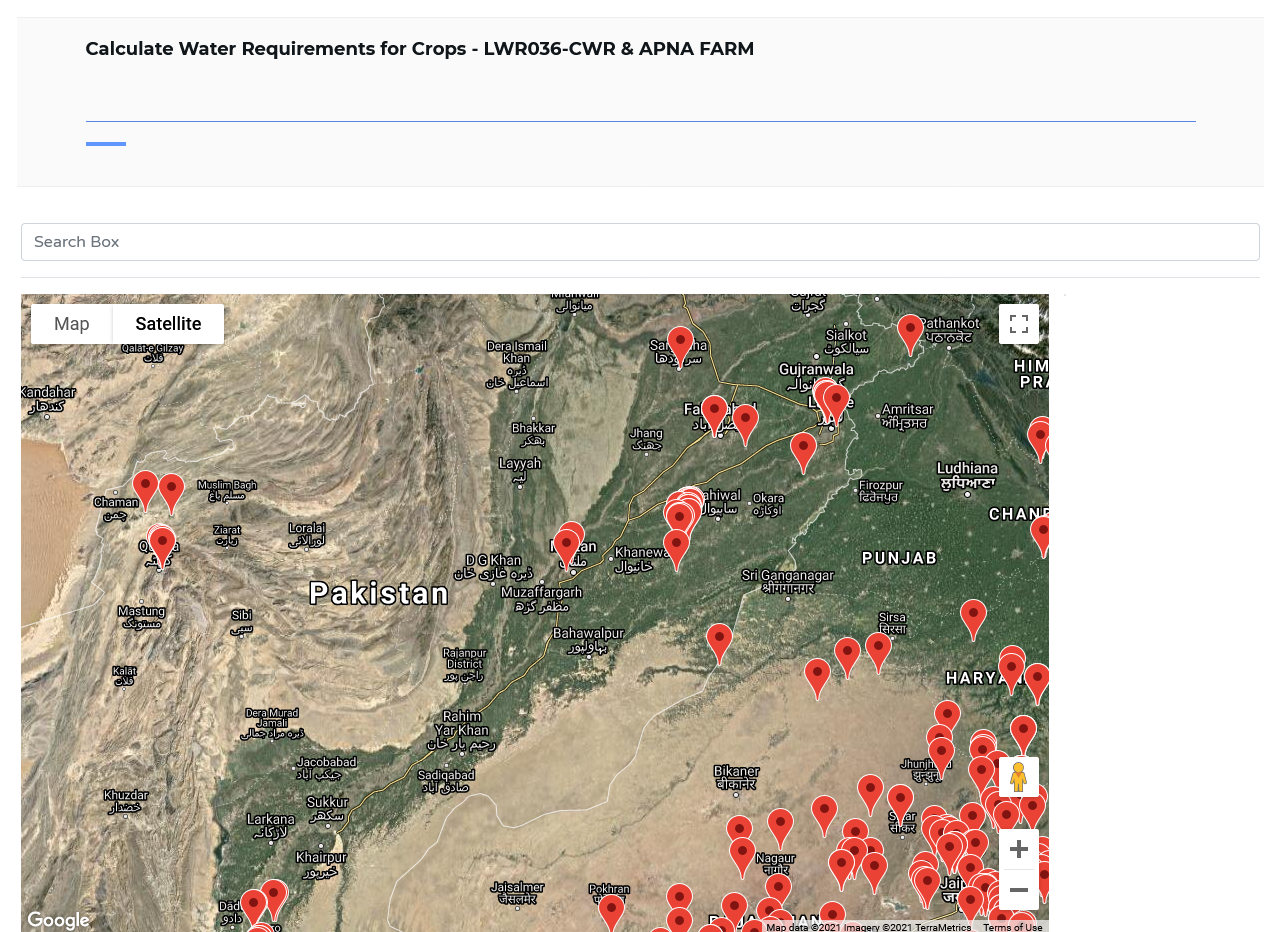 Search Box to search location / Farm.Markers shows registered wells.Just Take the Mouse to the markerand user will be able to see theinformation.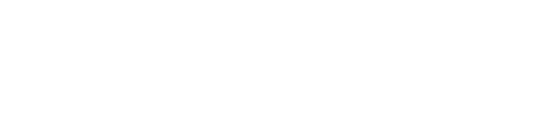 Check Your WellUser will be able to check Reading,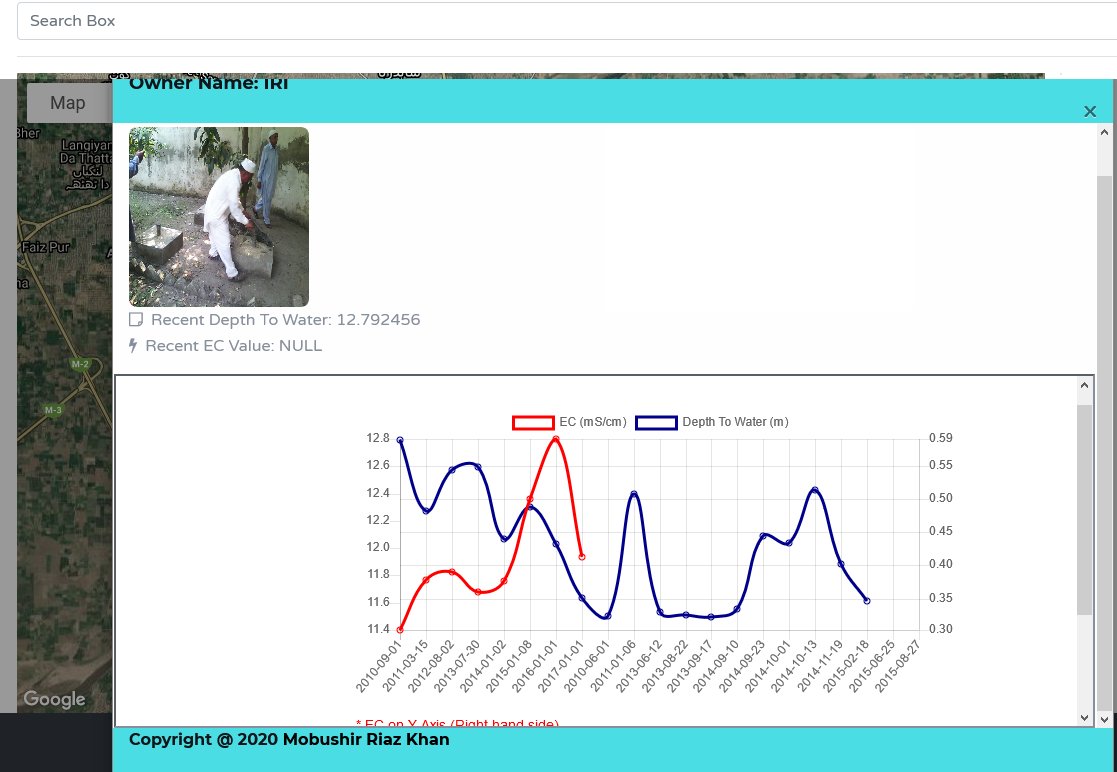 Reading Graphs and current weather by clicking on the icon on the map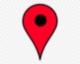 APNA FARM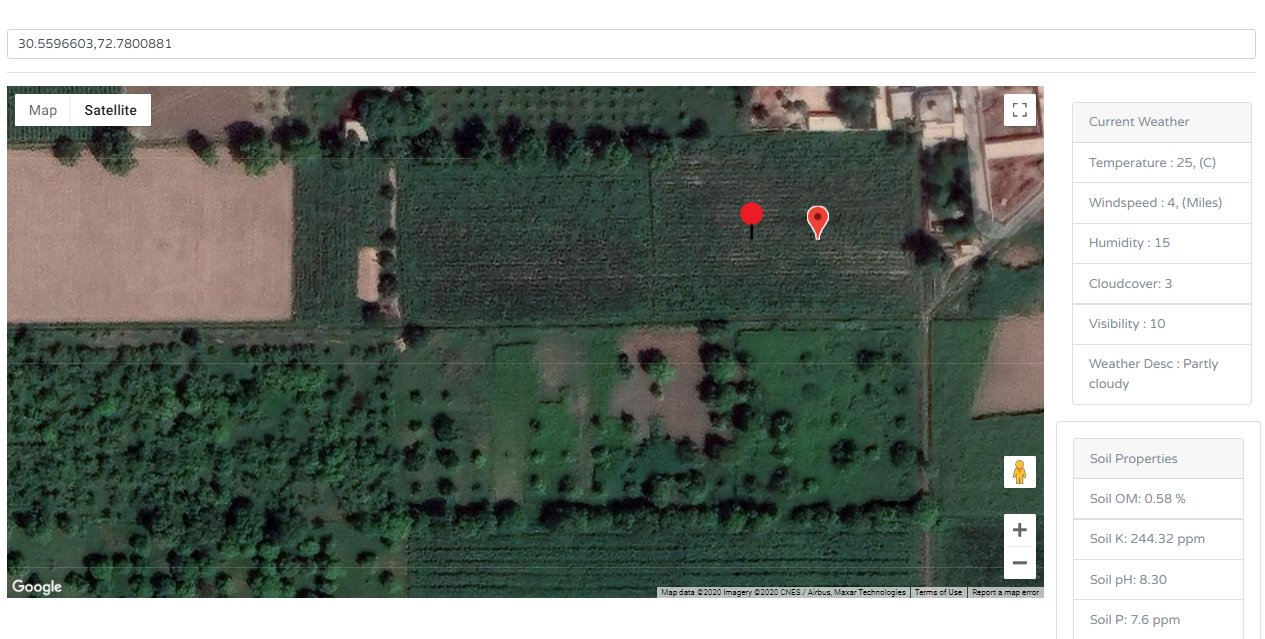 Geo locate farm by typing Lat/Lng in the search bar or simply search location by name and the Weather information, Soil attributes, Crop profitability graphs, Crop water requirement will be visible to the user.						CWR - GRAPH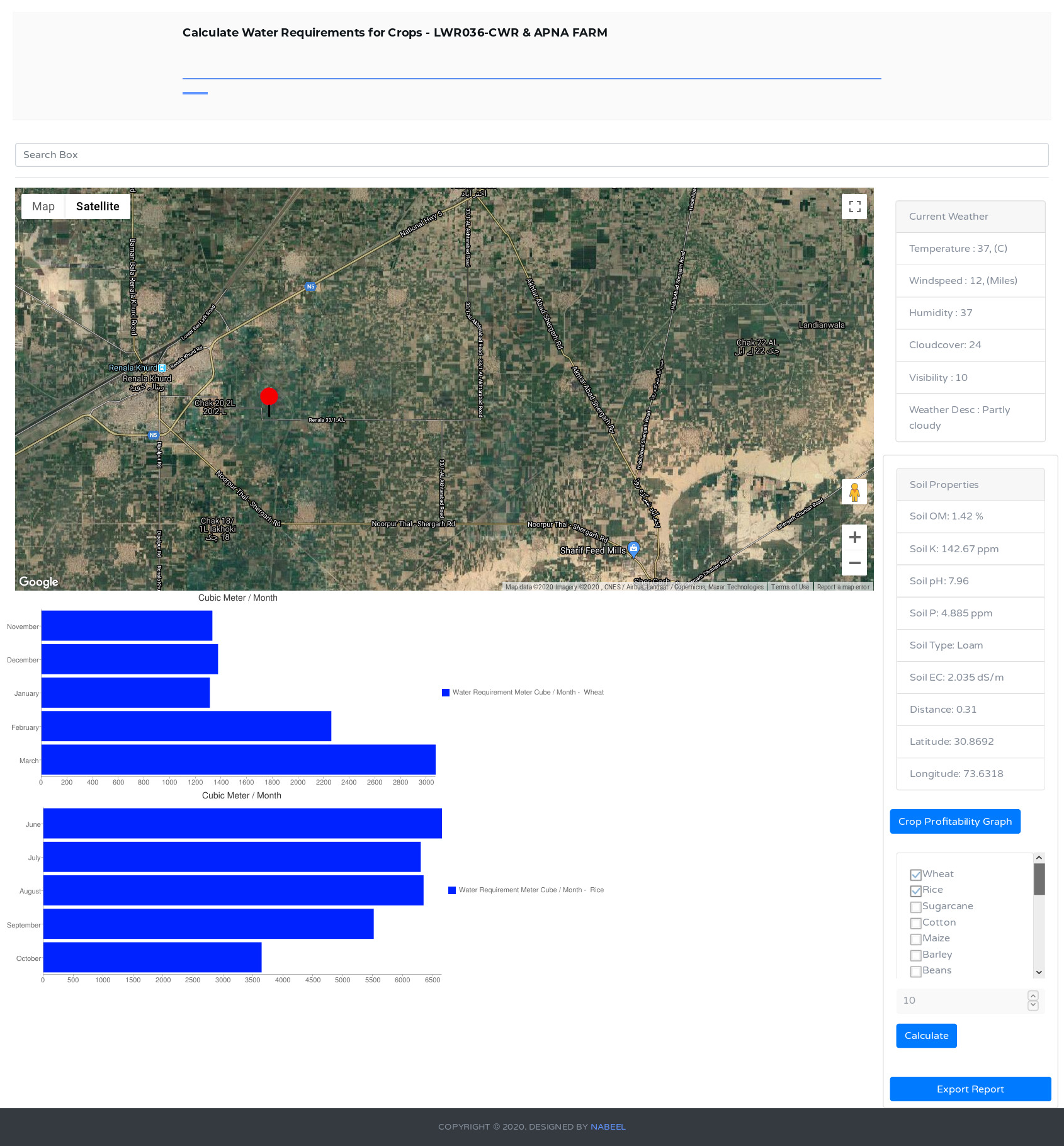 Soil AttributesCrop Profitability graphs.Export all searched result as (PDF PAGE 19)Crop Water Requirements Graphs.Input crops and area in Acres to calculate CWR graphs. 		 Crop Profitability Graph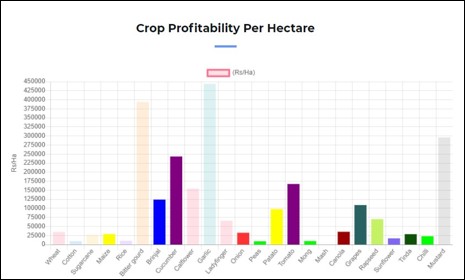 CROP PROFITABILITY GRAPH OF FARM.						EXPORT RESULT AS PDF 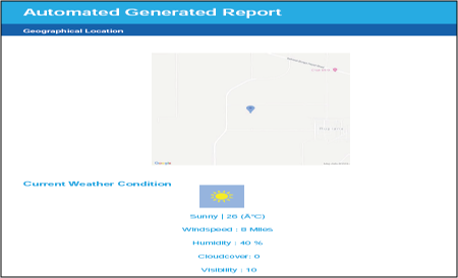 Import Wells Record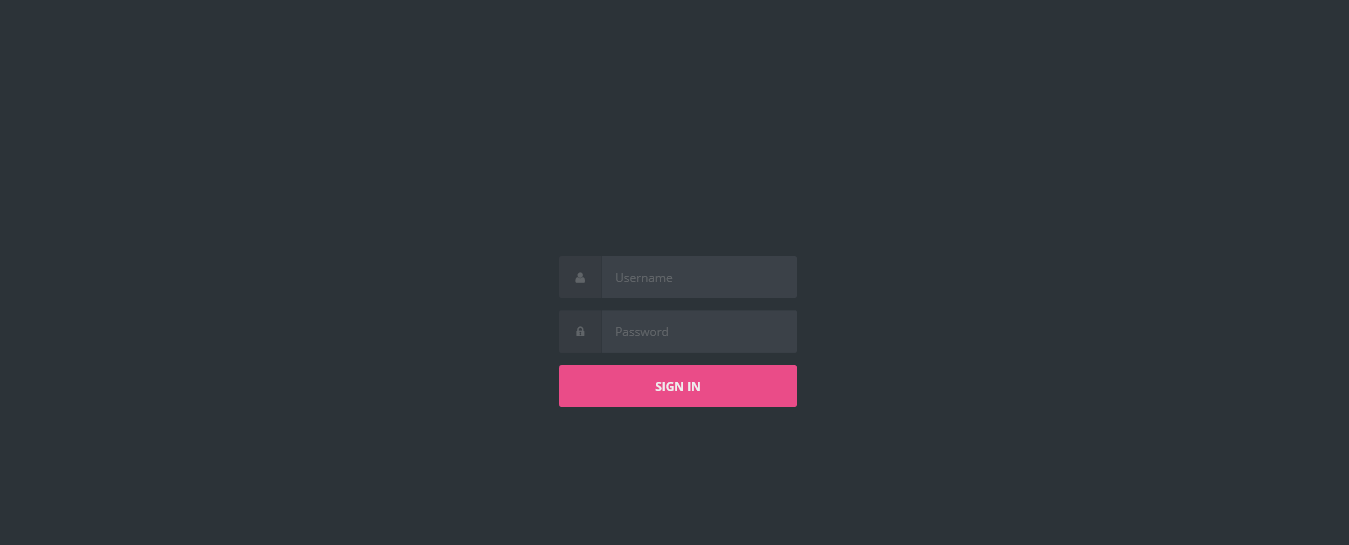 Restricted Access: Only for the   Admin  - http://mriaz-khan.com/LWR036-CWR/lwr/login.php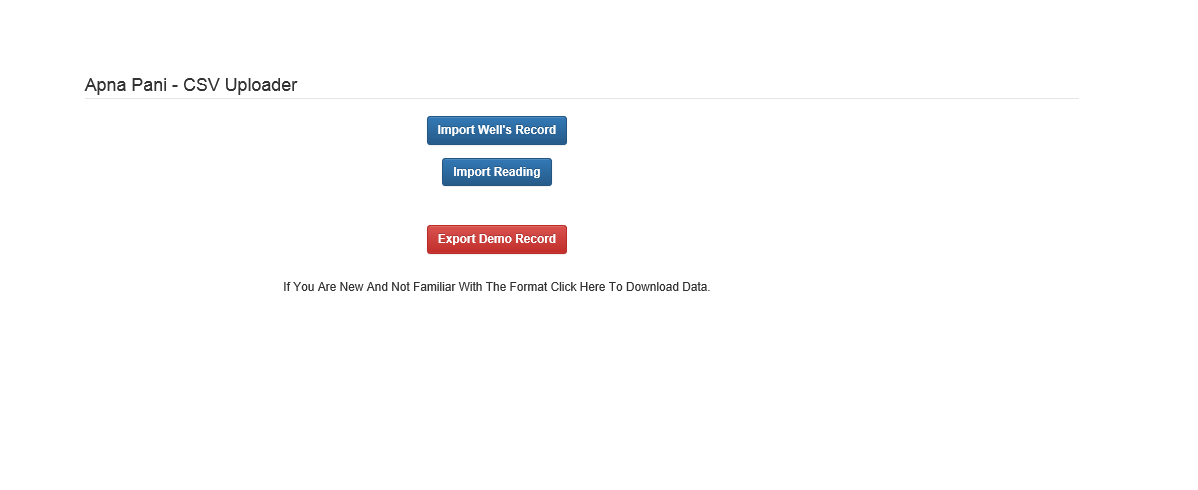                                                                                                                           The Interface has three Options: Import Well’s Record, Import Reading   And if you are new with the format there is an option for you to                                                           download demo format.